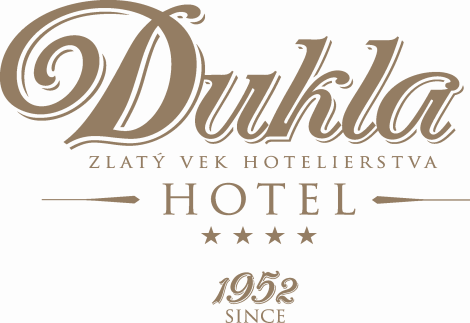 Hotel Dukla a.s. PrešovNámestie legionárov 2, 080 01 Prešov, Slovak Republic. EUreception: +421 517722741,  +421 918 902 153e-mail: recepcia@hotelduklapresov.sk, www.hotelduklapresov.skDie UNTERKUNFTSPREISLISTEDie Unterkunftspreisliste wurde nach dem Gesetz űber Preise, Nu. 18/1996 von Sammelwerke, in der Fassung späteren Regeln und Auffűhrungsverfassung, Nu. 87/1996 von Finanzministerium der Slowakischen Republik, ausgegeben.Erklärungen :
1/1 – Einbettzimmer
1/2 – Zweibettzimmer
1/2 - sólo – Zweibettzimmer mit einer Person
1/2 X – Zweibettzimmer, luxus
AP – klassisches Appartment
APB – bussines Appartment
APR – Repräsentationsappartment

Kurzdauernde Kinderunterkunft: 
Kinder bis 5 Jahre – Unterkunft kostenlos
.

Preis der kurzdauernden Unterkunft von Tieren - 15€
Unterkunftssteuer fűr die Stadt pro Person und Tag : 1,50€ (ist nicht im Preis einbegriffen).
Frűhstűck ist im Unterkunftspreis einbegriffen (10€)Der Preis fűr die Unterkunft ist ab dem 1.1.2024 gültig						 	 JUDr. Anton BidovskýV Prešove 31.12.2023									predseda predstavenstva	Zimmer/PersonenPreis in EUR1/158 €1/294 €1/2 - solo68 €1/2 X99 €AP105 €APB120 €APR120 €